السيره الذاتيه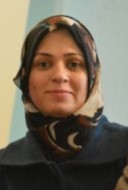 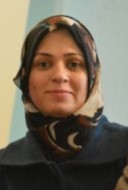 الاســــــــــــم   :    سحر عماد عبد الله  تاريخ الميـلاد  : 17/8/1983الحالة الزوجية :   متزوجةعـــــدد الأولاد  : 4  الديـــــــــــانة   :    مسلمةالتـخـصــص    :     ميكانيك تطبيقي     الوظيفــــــه     :    عضو هيئة تدريسية الدرجة العلمية :     مدرس مساعد     عنوان العمل   :    جامعة بغداد – كلية الهنسةهاتف العمل   :        -الهاتف النقال  :      / البريد إلالكتروني :   Sahar_khasaki@hotmail.comأولاً : المؤهلات العلمية .ثانياً : التدرج الوظيفي .ثالثاً : التدريس الجامعي .رابعاً : المقررات الدراسية التى قمت بتدريسها.خامساً: ( الاطاريح ، الرسائل ) التي أشرف عليها:سادساً: المؤتمرات والندوات العلمية التي شارك فيها.سابعا : الأنشطة العلمية الاخرى . ثامنا: المشروعات البحثية فى مجال التخصص لخدمة البيئة والمجتمع أو تطوير التعليم .تاسعا: عضوية الهيئات العلمية المحلية والدولية .عاشراً: كتب الشكر ، الجوائز  و شهادات التقدير.حادى عشر :الكتب المؤلفة أو المترجمة.ثاني عشر :اللغــات .العربية            الأنكليزية            الدرجة العلميةالجامعةالكليـــة التاريخبكالوريوسبغدادالهندسة2006الماجستيربغدادالهندسة2017الدكتوراهأخرىتالوظيفةالجهةالفترة من - الى1مهندسةكلية الهندسة /جامعة بغداد2006-20172مدرس مساعدكلية الهندسة/جامعة بغداد/2017ولحد الان3تالجهة  (المعهد / الكلية)الجامعةالفترة  من - الى1كلية الهندسةجامعة بغداد4/12/2006 لحد الان23تالقســـمالمـــــادةالسنـــــة1الهندسة الميكانيكيةالميكانيك الهندسي (الستاتيك)2017/20182الهندسة الميكانيكيةالميكانيك الهندسي (الستاتيك)2018/2019تاسم الأطروحة  أو  الرسالةالقســـمالسنــة12345678910111213141516تالعنوان السنــة مكان أنعقادهانوع المشاركة 
( بحث / بوستر حضور)داخل الكليةخارج الكليةتأسم البحثمحل النشر1Experimental and Numerical Investigation of Hyper Composite Plate Structure Under Thermal and Mechanical LoadingsJournal of Engineering2Stiffness to Weight Ratio of Mechanical and Thermal Loaded Hyper Composite Plate Structure   The 2nd international conference on engineering scienceKerbala, Iraq34تكتاب الشكر أو الجائزة أو شهادة التقديرالجهة المانحةالسنة1من مكتب رئيس الوزراءرئاسة الوزراء20162كتاب شكر من العميد (2)جامعة بغداد/عمادة كلية        الهندسة2018تأسم الكتابسنة النشر123456